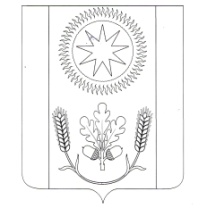 АДМИНИСТРАЦИЯ СЕЛЬСКОГО ПОСЕЛЕНИЯ ВЕНЦЫ-ЗАРЯГУЛЬКЕВИЧСКОГО РАЙОНАПОСТАНОВЛЕНИЕот  __________									          № _____поселок ВенцыВ соответствии с постановлением Правительства Российской Федерации от 19 августа 2011 года № 694 «Об утверждении методики осуществления мониторинга правоприменения в Российской Федерации», Законом Краснодарского края от     7 ноября 2011 года № 2354-КЗ «О мониторинге правоприменения нормативных правовых актов Краснодарского края», руководствуясь порядком проведения мониторинга правоприменения нормативных правовых актов администрации сельского поселения Венцы-Заря Гулькевичского района, утвержденным постановлением администрации сельского поселения Венцы-Заря Гулькевичского района № 112 от 20 августа 2014 г.  п о с т а н о в л я ю:  1. Утвердить план мониторинга правоприменения нормативных правовых актов администрации сельского поселения Венцы-Заря Гулькевичского района на 2016 год (прилагается).2. Контроль за выполнением настоящего постановления возложить на ведущего специалиста администрации сельского поселения Венцы-Заря Гулькевичского района Э.Б. Оленцову.3. Постановление вступает в силу со дня подписания.ПЛАНмониторинга правоприменения нормативных правовых актов администрации сельского поселения Венцы-Заря Гулькевичского района на 2016 годВедущий специалист администрациисельского поселенияВенцы-Заря Гулькевичского района 				     Э.Б. ОленцоваЛИСТ СОГЛАСОВАНИЯпроекта постановления администрации сельского поселения Венцы-Заря Гулькевичского района от ____________ г.  № _____Об утверждении плана мониторинга правоприменения нормативных правовых актов администрации сельского поселения Венцы-Заря Гулькевичского района на 2016 годотступотступотступотступГлава сельского поселенияВенцы-Заря Гулькевичского районаО.В. Федорова ПРИЛОЖЕНИЕ к постановлению администрации сельского поселения Венцы-Заря Гулькевичского района № ______ от ______________№п/пНормативные правовые акты, мониторинг которых планируется осуществитьСпециалисты администрации, ответственные за проведение мониторингаСпециалисты администрации, ответственные за проведение мониторингаСрок проведения мониторингаСрок проведения мониторингаТекущий мониторингТекущий мониторингТекущий мониторингТекущий мониторингТекущий мониторингТекущий мониторинг1.Решение 9 сессии III созыва Совета сельского поселения Венцы-Заря Гулькевичского района от 27 марта 2015 года «Об утверждении Положения о комиссии по соблюдению требований к служебному поведению муниципальных служащих и урегулированию конфликта интересов в органах местного самоуправления сельского поселения Венцы-Заря Гулькевичского районаРешение 9 сессии III созыва Совета сельского поселения Венцы-Заря Гулькевичского района от 27 марта 2015 года «Об утверждении Положения о комиссии по соблюдению требований к служебному поведению муниципальных служащих и урегулированию конфликта интересов в органах местного самоуправления сельского поселения Венцы-Заря Гулькевичского районаКолесникова Д.М.Колесникова Д.М.в течение года2.Постановление администрации сельского поселения Венцы-Заря Гулькевичского района № 120 от 15.07.2013 года «Об утверждении административного регламента по предоставлению муниципальной услуги «Предоставление права на размещение нестационарных торговых объектов на территории сельского поселения Венцы-Заря Гулькевичского района»  Постановление администрации сельского поселения Венцы-Заря Гулькевичского района № 120 от 15.07.2013 года «Об утверждении административного регламента по предоставлению муниципальной услуги «Предоставление права на размещение нестационарных торговых объектов на территории сельского поселения Венцы-Заря Гулькевичского района»  Климова А.Д.Климова А.Д.в течение года.3.Постановление администрации сельского поселения Венцы-Заря Гулькевичского района № 79 от 22.05.2013 года «Об утверждении административного регламента по предоставлению муниципальной услуги «Заключение договора о предоставлении торгового места на ярмарке»Постановление администрации сельского поселения Венцы-Заря Гулькевичского района № 79 от 22.05.2013 года «Об утверждении административного регламента по предоставлению муниципальной услуги «Заключение договора о предоставлении торгового места на ярмарке»Климова А.Д.Климова А.Д.в течение года4.Постановление администрации сельского поселения Венцы-Заря Гулькевичского района № 106 от 21.06.2013 «Об утверждении административного регламента по предоставлению муниципальной услуги «Присвоение (подтверждение) адреса объекту недвижимого имущества»Постановление администрации сельского поселения Венцы-Заря Гулькевичского района № 106 от 21.06.2013 «Об утверждении административного регламента по предоставлению муниципальной услуги «Присвоение (подтверждение) адреса объекту недвижимого имущества»Малахов И.В.Малахов И.В.в течение года5.Постановление администрации сельского поселения Венцы-Заря Гулькевичского района № 200 от 24.12.2010 года  «Об утверждении административного регламента по предоставлению муниципальной услуги «Предоставление копий правовых актов администрации муниципального образования»Постановление администрации сельского поселения Венцы-Заря Гулькевичского района № 200 от 24.12.2010 года  «Об утверждении административного регламента по предоставлению муниципальной услуги «Предоставление копий правовых актов администрации муниципального образования»Колесникова Д.М.Колесникова Д.М.в течение года6.Постановление администрации сельского поселения Венцы-Заря Гулькевичского района № 167 от 12.10.2015 года  «Об утверждении административного регламента по предоставлению муниципальной услуги «Выдача порубочного билета на территории сельского поселения Венцы-Заря Гулькевичского района»Постановление администрации сельского поселения Венцы-Заря Гулькевичского района № 167 от 12.10.2015 года  «Об утверждении административного регламента по предоставлению муниципальной услуги «Выдача порубочного билета на территории сельского поселения Венцы-Заря Гулькевичского района»Горбенко В.Г.Горбенко В.Г.в течение года7.Постановление администрации сельского поселения Венцы-Заря Гулькевичского района № 68 от 19.05.2015 года  «Об утверждении административного регламента по предоставлению муниципальной услуги «Выдача специального разрешения на движение по автомобильным дорогам местного значения тяжеловесного и (или) крупногабаритного транспортного средства»Постановление администрации сельского поселения Венцы-Заря Гулькевичского района № 68 от 19.05.2015 года  «Об утверждении административного регламента по предоставлению муниципальной услуги «Выдача специального разрешения на движение по автомобильным дорогам местного значения тяжеловесного и (или) крупногабаритного транспортного средства»Горбенко В.Г.Горбенко В.Г.в течение года8.Постановление администрации сельского поселения Венцы-Заря Гулькевичского района от 29.12.2012№ 174 «Об утверждении Перечня должностей муниципальной службы, при назначении на которые граждане и при замещении которых муниципальные служащие в администрации сельского поселения Венцы-Заря Гулькевичского района обязаны предоставлять сведения о своих доходах, об имуществе и обязательствах имущественного характера своих супруги (супруга) и несовершеннолетних детейПостановление администрации сельского поселения Венцы-Заря Гулькевичского района от 29.12.2012№ 174 «Об утверждении Перечня должностей муниципальной службы, при назначении на которые граждане и при замещении которых муниципальные служащие в администрации сельского поселения Венцы-Заря Гулькевичского района обязаны предоставлять сведения о своих доходах, об имуществе и обязательствах имущественного характера своих супруги (супруга) и несовершеннолетних детейКолесникова Д.М.Колесникова Д.М.в течение года9.Решение Совета сельского поселения Венцы-Заря Гулькевичского района от 29.10.2014 № 4 «Об утверждении положения о сообщении лицами, замещающими муниципальные должности, муниципальными служащими администрации сельского поселения Венцы-Заря Гулькевичского района о получении подарка в связи с их должностным положением или исполнением ими служебных (должностных) обязанностей, сдаче и оценке подарка, реализации (выкупе) и зачислении средств, вырученных от его реализации» Решение Совета сельского поселения Венцы-Заря Гулькевичского района от 29.10.2014 № 4 «Об утверждении положения о сообщении лицами, замещающими муниципальные должности, муниципальными служащими администрации сельского поселения Венцы-Заря Гулькевичского района о получении подарка в связи с их должностным положением или исполнением ими служебных (должностных) обязанностей, сдаче и оценке подарка, реализации (выкупе) и зачислении средств, вырученных от его реализации» Колесникова Д.М.Колесникова Д.М.в течение года10.Постановление администрации сельского поселения Венцы-Заря Гулькевичского района № 184 «Об утверждении административного регламента исполнения муниципальной функции «Осуществление муниципального контроля в области торговой деятельности на территории сельского поселения Венцы-Заря Гулькевичского района»Постановление администрации сельского поселения Венцы-Заря Гулькевичского района № 184 «Об утверждении административного регламента исполнения муниципальной функции «Осуществление муниципального контроля в области торговой деятельности на территории сельского поселения Венцы-Заря Гулькевичского района»Климова А.Д.Климова А.Д.в течение года11.Постановление администрации сельского поселения Венцы-Заря Гулькевичского района № 104 от 21.06.2013 «Об утверждении административного регламента исполнения муниципальной функции «Осуществление муниципального контроля за сохранностью автомобильных дорог местного значения в границах сельского поселения Венцы-Заря Гулькевичского района»Постановление администрации сельского поселения Венцы-Заря Гулькевичского района № 104 от 21.06.2013 «Об утверждении административного регламента исполнения муниципальной функции «Осуществление муниципального контроля за сохранностью автомобильных дорог местного значения в границах сельского поселения Венцы-Заря Гулькевичского района»Горбенко В.Г.Горбенко В.Г.в течение года12Постановление администрации сельского поселения Венцы-Заря Гулькевичского района № 87 от 03.06.2013  «Об утверждении административного регламента по предоставлению муниципальной услуги «Предоставление муниципального имущества в аренду или безвозмездное пользование»Постановление администрации сельского поселения Венцы-Заря Гулькевичского района № 87 от 03.06.2013  «Об утверждении административного регламента по предоставлению муниципальной услуги «Предоставление муниципального имущества в аренду или безвозмездное пользование»Оленцова Э.Б.Оленцова Э.Б.в течение года13Решение Совета сельского поселения Венцы-Заря Гулькевичского района № 3 от 9.11.2007 «Об утверждении Положения о бюджетном процессе в сельском поселении Венцы-Заря Гулькевичского района»Решение Совета сельского поселения Венцы-Заря Гулькевичского района № 3 от 9.11.2007 «Об утверждении Положения о бюджетном процессе в сельском поселении Венцы-Заря Гулькевичского района»Зоря Н.С.Зоря Н.С.в течение года14Постановление администрации сельского поселения Венцы-Заря Гулькевичского района № 11 от 31.01.2013 «Об утверждении административного регламента по предоставлению муниципальной услуги «Предоставление выписки из реестра муниципального имущества»Постановление администрации сельского поселения Венцы-Заря Гулькевичского района № 11 от 31.01.2013 «Об утверждении административного регламента по предоставлению муниципальной услуги «Предоставление выписки из реестра муниципального имущества»Оленцова Э.Б.Оленцова Э.Б.в течение годаОперативный мониторингОперативный мониторингОперативный мониторингОперативный мониторингОперативный мониторингОперативный мониторинг1.Постановление администрации сельского поселения Венцы-Заря Гулькевичского района № 105/1 от 16.07.2015 «Об утверждении порядка подачи и рассмотрения жалоб на решения и действия (бездействия) администрации сельского поселения Венцы-Заря Гулькевичского района и ее должностных лиц муниципальных служащихПостановление администрации сельского поселения Венцы-Заря Гулькевичского района № 105/1 от 16.07.2015 «Об утверждении порядка подачи и рассмотрения жалоб на решения и действия (бездействия) администрации сельского поселения Венцы-Заря Гулькевичского района и ее должностных лиц муниципальных служащихКолесникова Д.М.Колесникова Д.М.в течение года2.Группа нормативных правовых актов, регламентирующих порядок предоставления муниципальных услуг в сфере земельных отношенийГруппа нормативных правовых актов, регламентирующих порядок предоставления муниципальных услуг в сфере земельных отношенийСуслов Д.Ю.Суслов Д.Ю.в течение года«Об утверждении плана мониторинга правоприменения нормативных правовых актов администрации сельского поселения Венцы-Заря Гулькевичского района»«Об утверждении плана мониторинга правоприменения нормативных правовых актов администрации сельского поселения Венцы-Заря Гулькевичского района»«Об утверждении плана мониторинга правоприменения нормативных правовых актов администрации сельского поселения Венцы-Заря Гулькевичского района»«Об утверждении плана мониторинга правоприменения нормативных правовых актов администрации сельского поселения Венцы-Заря Гулькевичского района»«Об утверждении плана мониторинга правоприменения нормативных правовых актов администрации сельского поселения Венцы-Заря Гулькевичского района»Проект подготовлен и внесен:Проект подготовлен и внесен:ведущий специалистадминистрации сельскогопоселения Венцы-Заря Гулькевичскогорайонаведущий специалистадминистрации сельскогопоселения Венцы-Заря Гулькевичскогорайона        Э.Б. Оленцова        Э.Б. ОленцоваПроект согласован:Проект согласован:ведущий специалист администрации сельского поселения Венцы-Заря Гулькевичского районаведущий специалист администрации сельского поселения Венцы-Заря Гулькевичского района Д.М. Колесникова Д.М. Колесникова